Western Cape Provincial ParliamentSTANDING COMMITTEE ON EDUCATION 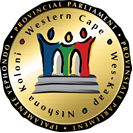 Chairperson: DM Baartman 					              Procedural Officer:  Wasiema Hassen-Moosa 	 							Tel: 021 487-1630	Fax: 021 487-1685								Email: Wasiema.hassenmoosa@wcpp.gov.zaSenior Procedural Officer: Ben Daza		 						Tel: 021 487-1679	Fax: 021 487-1685								Email: bdaza@wcpp.gov.za(WCPP 11/4/10)NOTICE OF A MEETINGPlease note that a welcome and meeting of the above-mentioned standing committee will take place as indicated below: Date:	Friday, 02 February 2024Time: 	14h00 – 16h30 Venue: 	Virtual Meeting via Microsoft Teams ________________________________________________________________________________AGENDAWelcome and apologiesBriefing by the NCOP Permanent Delegate and the Department of Basic Education on the Basic Education Laws Amendment Bill [B2B-2022] (NCOP)Discussion on the programme for the BillResolutions/ActionsAbove agenda items may be rearranged by the Committee at short noticeShould you be unable to attend kindly forward apologies to the Procedural Officer as well as arrange for an alternate and indicate the name of the alternate at your earliest convenience.